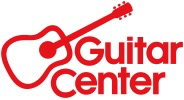 ***MEDIA ALERT***Guitar Center to host free workshop with progressive metal band Periphery on Saturday, April 27RSVP here to join the band for an exclusive performance, clinic and Q&A at Guitar Center’s Hollywood store WHO: Guitar Center is hosting a free exclusive workshop event (performance, clinic and Q&A) with the guitarists of the progressive metal band Periphery (Misha Mansoor, Jake Bowen and Mark Holcomb).WHAT: Mark your calendar for a free special event with progressive metal band Periphery. Known for their heavy, modern sound, the genre-pioneering band will be performing some of their favorite tracks with band commentary, and digging into how the create their signature sound. This event is being presented as part of Guitar Center’s Spring Guitar-A-Thon, a twice-yearly sales event and celebration of all things guitar. WHEN: Saturday, April 27, 2 p.m. PDT WHERE: Guitar Center Hollywood7425 Sunset BlvdLos Angeles, CA 90046Capacity in-store is limited, so RSVP here to reserve a spot. Members of the media can RSVP to media@guitarcenter.com.###Photo file: GC_Periphery_Hollywood_April27.JPGPhoto caption: Guitar Center is hosting a free exclusive workshop event (performance, clinic and Q&A) with the guitarists of the progressive metal band Periphery at GC’s Hollywood store on April 27About Guitar Center: Guitar Center is the leading retailer of musical instruments, lessons, repairs and rentals in the U.S. With more than 300 stores across the U.S. and one of the top direct sales websites in the industry, Guitar Center has helped people make music for more than 50 years. Guitar Center also provides customers with various musician-based services, including Guitar Center Lessons, where musicians of all ages and skill levels can learn to play a variety of instruments in many music genres, GC Repairs, an on-site maintenance and repairs service, and GC Rentals, a program offering easy rentals of instruments and other sound reinforcement gear. Additionally, Guitar Center’s sister brands include Music & Arts, which operates more than 250 stores specializing in band & orchestral instruments for sale and rental, serving teachers, band directors, college professors, parents and students, and Musician’s Friend, a leading direct marketer of musical instruments in the United States. For more information about Guitar Center, please visit guitarcenter.com. FOR MORE INFORMATION PLEASE CONTACT:Clyne Media | pr@clynemedia.com    Guitar Center | media@guitarcenter.com 